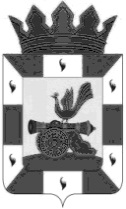 АДМИНИСТРАЦИЯ МУНИЦИПАЛЬНОГО ОБРАЗОВАНИЯ «СМОЛЕНСКИЙ РАЙОН» СМОЛЕНСКОЙ ОБЛАСТИП О С Т А Н О В Л Е Н И Еот 30.01.2019  № 154О внесении изменений в долгосрочную муниципальную целевую программу «Доступная среда» на 2016-2020 годы, утвержденную постановлением Администрации муниципального образования «Смоленский район» Смоленской области от 30.11.2015 №1792В соответствии со ст. 179 Бюджетного кодекса Российской Федерации, в целях повышения эффективности и рационального использования средств бюджета муниципального образования «Смоленский район» Смоленской областиАДМИНИСТРАЦИЯ МУНИЦИПАЛЬНОГО ОБРАЗОВАНИЯ «СМОЛЕНСКИЙ РАЙОН» СМОЛЕНСКОЙ ОБЛАСТИ ПОСТАНОВЛЯЕТ:Внести в долгосрочную муниципальную целевую программу «Доступная среда» на 2016-2020 годы, утвержденную постановлением Администрации муниципального образования «Смоленский район» Смоленской области от 30.11.2015 №1792 (в редакции постановлений от 26.06.2017 №1277, 23.03.2018 №362, 29.05.2018 №714) следующие изменения:1.1. В Паспорте Программы позицию «Объем бюджетных ассигнований программы и источники финансирования Программы» изложить в следующей редакции:1.2. Раздел 2 Программы дополнить пунктом 2.7. следующего содержания:«2.7. Показатели результативности использования субсидии в 2019 году на создание в образовательных организациях условий для получения детьми-инвалидами качественного образования:- Доля детей-инвалидов в возрасте от 5 до 18 лет, получающих дополнительное образование, от общей численности детей-инвалидов данного возраста – 45%;- Доля детей-инвалидов в возрасте от 1,5 до 7 лет, охваченных дошкольным образованием, от общей численности детей-инвалидов данного возраста – 95%».1.3. Раздел 4 Программы изложить в следующей редакции:«4. Обоснование ресурсного обеспечения ПрограммыМероприятия Программы реализуются за счет средств федерального, областного и муниципального бюджетов.Общий объем финансирования Программы составляет 5974,1026 тыс. рублей, в том числе по годам:- 2016 год– 273, 0 тыс. рублей, в том числе:-средства муниципального бюджета – 273, 0 тыс. рублей;- 2017 год – 1860, 561тыс. рублей, в том числе:- средства федерального бюджета – 1262, 790 тыс. рублей;- средства областного бюджета – 296, 210тыс. рублей;-средства муниципального бюджета – 301,561 тыс. рублей; - 2018 год – 1447,4305 тыс. рублей, в том числе:- средства федерального бюджета – 997, 26621 тыс. рублей;- средства областного бюджета – 149, 01679 тыс. рублей;-средства муниципального бюджета – 301,1475 тыс. рублей;- 2019 год -  1343,1111 тыс. рублей, в том числе:- средства федерального бюджета – 906,60516- средства областного бюджета – 135,46284 тыс. рублей;-средства муниципального бюджета – 301,0431 тыс. рублей;- 2020 год – 1050, 0 тыс. рублей, в том числе:- средства областного бюджета – 735, 0 тыс. рублей;-средства муниципального бюджета – 315, 0 тыс. рублей.».Приложение к Программе «Перечень программных мероприятий» изложить в редакции согласно приложению.Настоящее постановление разместить на официальном интернет-сайте Администрации муниципального образования «Смоленский район» Смоленской области.Контроль за исполнением настоящего постановления оставляю за собой.Глава муниципального образования«Смоленский район» Смоленской области                                    О.Н. ПавлюченковаПЕРЕЧЕНЬ ПРОГРАММНЫХ МЕРОПРИЯТИЙОбъемы и источники финансирования ПрограммыОбщий объем финансирования Программы составляет 5974,1026 тыс. рублей, в том числе:- средства федерального бюджета – 3166,66137 тыс. рублей;- средства областного бюджета – 1315,68963 тыс. рублей;-  средства муниципального бюджета – 1491,7516 тыс. рублей.Приложение к постановлению Администрации муниципального образования «Смоленский район» Смоленской областиот 30.01.2019 №  154Учреждения Наименование мероприятия2016тыс. руб.2017тыс. руб.2018тыс. руб.2019тыс. руб.2020тыс. руб.2020тыс. руб.Исполнитель, соисполнитель мероприятия/участники по согласованиюОжидаемый результат1. Совершенствование нормативной правовой базы:1. Совершенствование нормативной правовой базы:1. Совершенствование нормативной правовой базы:1. Совершенствование нормативной правовой базы:1. Совершенствование нормативной правовой базы:1. Совершенствование нормативной правовой базы:1. Совершенствование нормативной правовой базы:1. Совершенствование нормативной правовой базы:1. Совершенствование нормативной правовой базы:1. Совершенствование нормативной правовой базы:образовательные учреждения, учреждения культуры, учреждения здравоохранения,центр занятости,комитет по строительству, архитектуре и транспорту,управление ЖКХ, сельские поселенияВнесение изменений в административные регламенты предоставления гражданам муниципальных услуг, положений, обеспечивающих соблюдение установленных законодательством условий доступности для инвалидов------Комитет по образованию,комитет по культуре,отдел социальной защиты населения,отдел по информационному обеспечению,ОГБУЗ Смоленская ЦРБ,центр занятости,комитет по строительству, архитектуре и транспорту,управление ЖКХ, сельские поселенияСоблюдение установленных законодательством условий доступности для инвалидовАдминистрация муниципального образования «Смоленский район» Смоленской областиОсуществление проверки проектов документации на проведение капитального ремонта (модернизации, реконструкции) зданий, на строительство (аренду) новых зданий (помещений) в рамках своей компетенции------Администрация муниципального образования «Смоленский район» Смоленской областиДоступность для инвалидов вновь вводимых объектов в эксплуатацию или прошедших реконструкцию, модернизацию2. Мероприятия по поэтапному повышению значений показателей доступности для инвалидов объектов инфраструктуры, включая оборудование объектов необходимыми приспособлениями, и предоставляемых услуг, с учетом имеющихся у них нарушенных функций организма.2. Мероприятия по поэтапному повышению значений показателей доступности для инвалидов объектов инфраструктуры, включая оборудование объектов необходимыми приспособлениями, и предоставляемых услуг, с учетом имеющихся у них нарушенных функций организма.2. Мероприятия по поэтапному повышению значений показателей доступности для инвалидов объектов инфраструктуры, включая оборудование объектов необходимыми приспособлениями, и предоставляемых услуг, с учетом имеющихся у них нарушенных функций организма.2. Мероприятия по поэтапному повышению значений показателей доступности для инвалидов объектов инфраструктуры, включая оборудование объектов необходимыми приспособлениями, и предоставляемых услуг, с учетом имеющихся у них нарушенных функций организма.2. Мероприятия по поэтапному повышению значений показателей доступности для инвалидов объектов инфраструктуры, включая оборудование объектов необходимыми приспособлениями, и предоставляемых услуг, с учетом имеющихся у них нарушенных функций организма.2. Мероприятия по поэтапному повышению значений показателей доступности для инвалидов объектов инфраструктуры, включая оборудование объектов необходимыми приспособлениями, и предоставляемых услуг, с учетом имеющихся у них нарушенных функций организма.2. Мероприятия по поэтапному повышению значений показателей доступности для инвалидов объектов инфраструктуры, включая оборудование объектов необходимыми приспособлениями, и предоставляемых услуг, с учетом имеющихся у них нарушенных функций организма.2. Мероприятия по поэтапному повышению значений показателей доступности для инвалидов объектов инфраструктуры, включая оборудование объектов необходимыми приспособлениями, и предоставляемых услуг, с учетом имеющихся у них нарушенных функций организма.2. Мероприятия по поэтапному повышению значений показателей доступности для инвалидов объектов инфраструктуры, включая оборудование объектов необходимыми приспособлениями, и предоставляемых услуг, с учетом имеющихся у них нарушенных функций организма.2. Мероприятия по поэтапному повышению значений показателей доступности для инвалидов объектов инфраструктуры, включая оборудование объектов необходимыми приспособлениями, и предоставляемых услуг, с учетом имеющихся у них нарушенных функций организма.2.1.Предоставление услуг в сфере культуры, спорта и физической культуры, адаптация объектов культуры и спорта:2.1.Предоставление услуг в сфере культуры, спорта и физической культуры, адаптация объектов культуры и спорта:2.1.Предоставление услуг в сфере культуры, спорта и физической культуры, адаптация объектов культуры и спорта:2.1.Предоставление услуг в сфере культуры, спорта и физической культуры, адаптация объектов культуры и спорта:2.1.Предоставление услуг в сфере культуры, спорта и физической культуры, адаптация объектов культуры и спорта:2.1.Предоставление услуг в сфере культуры, спорта и физической культуры, адаптация объектов культуры и спорта:2.1.Предоставление услуг в сфере культуры, спорта и физической культуры, адаптация объектов культуры и спорта:2.1.Предоставление услуг в сфере культуры, спорта и физической культуры, адаптация объектов культуры и спорта:2.1.Предоставление услуг в сфере культуры, спорта и физической культуры, адаптация объектов культуры и спорта:2.1.Предоставление услуг в сфере культуры, спорта и физической культуры, адаптация объектов культуры и спорта:культурно – досуговые учреждения муниципального образования «Смоленский район» Смоленской областиРемонт и переоборудование входов в здания263,0100,0Комитет по культуре Администрации муниципального образования «Смоленский район» Смоленской области, МБУК КТ РДКсоздание универсальной безбарьерной среды, позволяющей инвалидам получение социокультурной реабилитациикультурно – досуговые учреждения муниципального образования «Смоленский район» Смоленской областиРемонт и переоборудование путей (пути) движения внутри здания (в т.ч.пути эвакуации)48,060,0Комитет по культуре Администрации муниципального образования «Смоленский район» Смоленской области, МБУК КТ РДКсоздание универсальной безбарьерной среды, позволяющей инвалидам получение социокультурной реабилитациикультурно – досуговые учреждения муниципального образования «Смоленский район» Смоленской областиРемонт и переоборудование зон целевого назначения здания (целевого посещения объекта)100,0100,0Комитет по культуре Администрации муниципального образования «Смоленский район» Смоленской области, МБУК КТ РДКсоздание универсальной безбарьерной среды, позволяющей инвалидам получение социокультурной реабилитациикультурно – досуговые учреждения муниципального образования «Смоленский район» Смоленской областиРемонт и переоборудование санитарно-гигиенических помещений52,0Комитет по культуре Администрации муниципального образования «Смоленский район» Смоленской области, МБУК КТ РДКсоздание универсальной безбарьерной среды, позволяющей инвалидам получение социокультурной реабилитациикультурно – досуговые учреждения муниципального образования «Смоленский район» Смоленской областиБлагоустройство и ремонт территорий, прилегающий к зданию (участок)450,0450,0Комитет по культуре Администрации муниципального образования «Смоленский район» Смоленской области, МБУК КТ РДКсоздание универсальной безбарьерной среды, позволяющей инвалидам получение социокультурной реабилитациибиблиотечные учреждения муниципального образования «Смоленский район» Смоленской областиРемонт и переоборудование входов в здания50,050,0Комитет по культуре Администрации муниципального образования «Смоленский район» Смоленской области, МБУК СМЦБСсоздание универсальной безбарьерной среды, позволяющей инвалидам для получения муниципальной услуги по библиотечному обслуживанию населениябиблиотечные учреждения муниципального образования «Смоленский район» Смоленской областиРемонт и переоборудование путей (пути) движения внутри здания (в т.ч.пути эвакуации)Комитет по культуре Администрации муниципального образования «Смоленский район» Смоленской области, МБУК СМЦБСсоздание универсальной безбарьерной среды, позволяющей инвалидам для получения муниципальной услуги по библиотечному обслуживанию населениябиблиотечные учреждения муниципального образования «Смоленский район» Смоленской областиРемонт и переоборудование зон целевого назначения здания (целевого посещения объекта)Комитет по культуре Администрации муниципального образования «Смоленский район» Смоленской области, МБУК СМЦБСсоздание универсальной безбарьерной среды, позволяющей инвалидам для получения муниципальной услуги по библиотечному обслуживанию населениябиблиотечные учреждения муниципального образования «Смоленский район» Смоленской областиРемонт и переоборудование санитарно-гигиенических помещенийКомитет по культуре Администрации муниципального образования «Смоленский район» Смоленской области, МБУК СМЦБСсоздание универсальной безбарьерной среды, позволяющей инвалидам для получения муниципальной услуги по библиотечному обслуживанию населениябиблиотечные учреждения муниципального образования «Смоленский район» Смоленской областиБлагоустройство и ремонт территорий, прилегающий к зданию (участок)20,020,0Комитет по культуре Администрации муниципального образования «Смоленский район» Смоленской области, МБУК СМЦБСсоздание универсальной безбарьерной среды, позволяющей инвалидам для получения муниципальной услуги по библиотечному обслуживанию населенияспортивные объекты муниципального образования «Смоленский район» Смоленской областиРемонт и переоборудование входов в здания10,0Комитет по культуре Администрации муниципального образования «Смоленский район» Смоленской области, МКУ «СК «Пригорское», МКУ «СК «Печерск». МБУ ФОКсоздание универсальной безбарьерной среды, позволяющей инвалидам заниматься физической культурой и спортом и посещать спортивные мероприятияспортивные объекты муниципального образования «Смоленский район» Смоленской областиРемонт и переоборудование путей (пути) движения внутри здания (в т.ч.пути эвакуации)Комитет по культуре Администрации муниципального образования «Смоленский район» Смоленской области, МКУ «СК «Пригорское», МКУ «СК «Печерск». МБУ ФОКсоздание универсальной безбарьерной среды, позволяющей инвалидам заниматься физической культурой и спортом и посещать спортивные мероприятияспортивные объекты муниципального образования «Смоленский район» Смоленской областиРемонт и переоборудование зон целевого назначения здания (целевого посещения объекта)Комитет по культуре Администрации муниципального образования «Смоленский район» Смоленской области, МКУ «СК «Пригорское», МКУ «СК «Печерск». МБУ ФОКсоздание универсальной безбарьерной среды, позволяющей инвалидам заниматься физической культурой и спортом и посещать спортивные мероприятияспортивные объекты муниципального образования «Смоленский район» Смоленской областиРемонт и переоборудование санитарно-гигиенических помещений60,020,020,0Комитет по культуре Администрации муниципального образования «Смоленский район» Смоленской области, МКУ «СК «Пригорское», МКУ «СК «Печерск». МБУ ФОКсоздание универсальной безбарьерной среды, позволяющей инвалидам заниматься физической культурой и спортом и посещать спортивные мероприятияспортивные объекты муниципального образования «Смоленский район» Смоленской областиБлагоустройство и ремонт территорий, прилегающий к зданию (участок)50,050,0Комитет по культуре Администрации муниципального образования «Смоленский район» Смоленской области, МКУ «СК «Пригорское», МКУ «СК «Печерск». МБУ ФОКсоздание универсальной безбарьерной среды, позволяющей инвалидам заниматься физической культурой и спортом и посещать спортивные мероприятияучреждения дополнительного образования детей муниципального образования «Смоленский район» Смоленской областиРемонт и переоборудование входов в здания30,0Комитет по культуре Администрации муниципального образования «Смоленский район» Смоленской области, МБУ ДО ДШИ создание универсальной безбарьерной среды, позволяющей обучаться совместно инвалидам и детям, не имеющим нарушений развитияучреждения дополнительного образования детей муниципального образования «Смоленский район» Смоленской областиРемонт и переоборудование путей (пути) движения внутри здания (в т.ч.пути эвакуации)Комитет по культуре Администрации муниципального образования «Смоленский район» Смоленской области, МБУ ДО ДШИ создание универсальной безбарьерной среды, позволяющей обучаться совместно инвалидам и детям, не имеющим нарушений развитияучреждения дополнительного образования детей муниципального образования «Смоленский район» Смоленской областиРемонт и переоборудование зон целевого назначения здания (целевого посещения объекта)200,0200,0Комитет по культуре Администрации муниципального образования «Смоленский район» Смоленской области, МБУ ДО ДШИ создание универсальной безбарьерной среды, позволяющей обучаться совместно инвалидам и детям, не имеющим нарушений развитияучреждения дополнительного образования детей муниципального образования «Смоленский район» Смоленской областиРемонт и переоборудование санитарно-гигиенических помещений70,070,0Комитет по культуре Администрации муниципального образования «Смоленский район» Смоленской области, МБУ ДО ДШИ создание универсальной безбарьерной среды, позволяющей обучаться совместно инвалидам и детям, не имеющим нарушений развитияучреждения дополнительного образования детей муниципального образования «Смоленский район» Смоленской областиБлагоустройство и ремонт территорий, прилегающий к зданию (участок)20,020,0Комитет по культуре Администрации муниципального образования «Смоленский район» Смоленской области, МБУ ДО ДШИ создание универсальной безбарьерной среды, позволяющей обучаться совместно инвалидам и детям, не имеющим нарушений развития2.2.Адаптация зданий (помещений) образовательных учреждений и предоставление образовательных услуг:2.2.Адаптация зданий (помещений) образовательных учреждений и предоставление образовательных услуг:2.2.Адаптация зданий (помещений) образовательных учреждений и предоставление образовательных услуг:2.2.Адаптация зданий (помещений) образовательных учреждений и предоставление образовательных услуг:2.2.Адаптация зданий (помещений) образовательных учреждений и предоставление образовательных услуг:2.2.Адаптация зданий (помещений) образовательных учреждений и предоставление образовательных услуг:2.2.Адаптация зданий (помещений) образовательных учреждений и предоставление образовательных услуг:2.2.Адаптация зданий (помещений) образовательных учреждений и предоставление образовательных услуг:2.2.Адаптация зданий (помещений) образовательных учреждений и предоставление образовательных услуг:2.2.Адаптация зданий (помещений) образовательных учреждений и предоставление образовательных услуг:Образовательные организации муниципального образования «Смоленский район» Смоленской областиРемонт и переоборудование входов в здания150,090,0Комитет по образованию Администрации муниципального образования «Смоленский район» Смоленской области, общеобразовательные учрежденияСоздание универсальной безбарьерной среды, позволяющей обучаться совместно инвалидам и детям, не имеющим нарушений развитияОбразовательные организации муниципального образования «Смоленский район» Смоленской областиРемонт и переоборудование входов в здания, путей движения внутри здания (расширение дверных проемов и др.)20,0Комитет по образованию Администрации муниципального образования «Смоленский район» Смоленской области, общеобразовательные учрежденияСоздание универсальной безбарьерной среды, позволяющей обучаться совместно инвалидам и детям, не имеющим нарушений развитияОбразовательные организации муниципального образования «Смоленский район» Смоленской областиОборудование образовательных организаций адаптивной техникой: тифлотехническими средствами, специлизированными табло, указателями движения визуальными и тактильными10,0Комитет по образованию Администрации муниципального образования «Смоленский район» Смоленской области, общеобразовательные учрежденияСоздание универсальной безбарьерной среды, позволяющей обучаться совместно инвалидам и детям, не имеющим нарушений развитияОбразовательные организации муниципального образования «Смоленский район» Смоленской областиРемонт и переоборудование санитарно-гигиенических помещений150,0Комитет по образованию Администрации муниципального образования «Смоленский район» Смоленской области, общеобразовательные учрежденияСоздание универсальной безбарьерной среды, позволяющей обучаться совместно инвалидам и детям, не имеющим нарушений развитияОбразовательные организации муниципального образования «Смоленский район» Смоленской областиРемонт и переоборудование зон целевого назначения здания (целевого посещения объекта)20,0Комитет по образованию Администрации муниципального образования «Смоленский район» Смоленской области, общеобразовательные учрежденияСоздание универсальной безбарьерной среды, позволяющей обучаться совместно инвалидам и детям, не имеющим нарушений развитияОбразовательные организации муниципального образования «Смоленский район» Смоленской областиБлагоустройство и ремонт территорий, прилегающих к зданию10,0Комитет по образованию Администрации муниципального образования «Смоленский район» Смоленской области, общеобразовательные учрежденияСоздание универсальной безбарьерной среды, позволяющей обучаться совместно инвалидам и детям, не имеющим нарушений развитияОбразовательные организации муниципального образования «Смоленский район» Смоленской областиСоздание условий для инклюзивного образования в МБОУ Печерской СШ150,0150,0Комитет по образованию Администрации муниципального образования «Смоленский район» Смоленской области, общеобразовательные учрежденияСоздание универсальной безбарьерной среды, позволяющей обучаться совместно инвалидам и детям, не имеющим нарушений развитияОбразовательные организации муниципального образования «Смоленский район» Смоленской областиСоздание условий в МБДОУ д\с «Золотая рыбка» для получения детьми-инвалидами качественного образования, из них:-1560,561Комитет по образованию Администрации муниципального образования «Смоленский район» Смоленской области, общеобразовательные учрежденияСоздание универсальной безбарьерной среды, позволяющей обучаться совместно инвалидам и детям, не имеющим нарушений развитияОбразовательные организации муниципального образования «Смоленский район» Смоленской областиФедеральный бюджет1262,790Комитет по образованию Администрации муниципального образования «Смоленский район» Смоленской области, общеобразовательные учрежденияСоздание универсальной безбарьерной среды, позволяющей обучаться совместно инвалидам и детям, не имеющим нарушений развитияОбразовательные организации муниципального образования «Смоленский район» Смоленской областиОбластной бюджет296,210Комитет по образованию Администрации муниципального образования «Смоленский район» Смоленской области, общеобразовательные учрежденияСоздание универсальной безбарьерной среды, позволяющей обучаться совместно инвалидам и детям, не имеющим нарушений развитияОбразовательные организации муниципального образования «Смоленский район» Смоленской областиМуниципальный бюджет (софинансирование)1,561Комитет по образованию Администрации муниципального образования «Смоленский район» Смоленской области, общеобразовательные учрежденияСоздание универсальной безбарьерной среды, позволяющей обучаться совместно инвалидам и детям, не имеющим нарушений развитияОбразовательные организации муниципального образования «Смоленский район» Смоленской областиСоздание условий для инклюзивного образования в МБДОУ ЦРР д\с «Рябинушка», из них:1147,4305Комитет по образованию Администрации муниципального образования «Смоленский район» Смоленской области, МБДОУ ЦРР д\с «Рябинушка»Создание универсальной безбарьерной среды, позволяющей обучаться совместно инвалидам и детям, не имеющим нарушений развитияОбразовательные организации муниципального образования «Смоленский район» Смоленской областиФедеральный бюджет997,26621Создание универсальной безбарьерной среды, позволяющей обучаться совместно инвалидам и детям, не имеющим нарушений развитияОбразовательные организации муниципального образования «Смоленский район» Смоленской областиОбластной бюджет149,01679Создание универсальной безбарьерной среды, позволяющей обучаться совместно инвалидам и детям, не имеющим нарушений развитияОбразовательные организации муниципального образования «Смоленский район» Смоленской областиМуниципальный бюджет(софинансирование)1,1475Создание универсальной безбарьерной среды, позволяющей обучаться совместно инвалидам и детям, не имеющим нарушений развитияОбразовательные организации муниципального образования «Смоленский район» Смоленской областиСоздание условий в МБДОУ д\с «Солнышко» (с. Пригорское) для получения детьми-инвалидами качественного образования, из них:1043,11111043,1111Комитет по образованию Администрации муниципального образования «Смоленский район» Смоленской области, МБДОУ д\с «Солнышко»Создание универсальной безбарьерной среды, позволяющей обучаться совместно инвалидам и детям, не имеющим нарушений развитияОбразовательные организации муниципального образования «Смоленский район» Смоленской областиФедеральный бюджет906,60516906,60516Создание универсальной безбарьерной среды, позволяющей обучаться совместно инвалидам и детям, не имеющим нарушений развитияОбразовательные организации муниципального образования «Смоленский район» Смоленской областиОбластной бюджет135,46284135,46284Создание универсальной безбарьерной среды, позволяющей обучаться совместно инвалидам и детям, не имеющим нарушений развитияОбразовательные организации муниципального образования «Смоленский район» Смоленской областиМуниципальный бюджет (софинансирование)1,04311,0431Создание универсальной безбарьерной среды, позволяющей обучаться совместно инвалидам и детям, не имеющим нарушений развитияОбразовательные организации муниципального образования «Смоленский район» Смоленской областиФормирование базы общеобразовательных организаций, в которых созданы условия для инклюзивного образования детей-инвалидов------Комитет по образованию Администрации муниципального образования «Смоленский район» Смоленской областиСоздание универсальной безбарьерной среды, позволяющей обучаться совместно инвалидам и детям, не имеющим нарушений развитияОбразовательные организации муниципального образования «Смоленский район» Смоленской областиПриобретение специализированного автомобильного транспорта, оборудованного для перевозки детей-инвалидов, в том числе  инвалидов-колясочников (в рамках финансирования областной программы «Доступная среда»)------Комитет по образованию Администрации муниципального образования «Смоленский район» Смоленской области, общеобразовательные учрежденияувеличение подвижного состава специализированного транспорта для детей-инвалидовОбразовательные организации муниципального образования «Смоленский район» Смоленской областиРазвитие и сопровождение Интернет-сайтов общеобразовательных организаций для инвалидов и других маломобильных групп населения------Комитет по образованию Администрации муниципального образования «Смоленский район» Смоленской области, общеобразовательные учрежденияпредоставление информации по вопросам, касающимся доступности объектов и услуг в сфере образования Образовательные организации муниципального образования «Смоленский район» Смоленской областиПроведение инструктажа специалистов общеобразовательных  учреждений с целью организации деятельности с детьми-инвалидами, детьми с ограниченными возможностями здоровья------Комитет по образованию Администрации муниципального образования «Смоленский район» Смоленской области, общеобразовательные учреждениясеминарыОбразовательные организации муниципального образования «Смоленский район» Смоленской областиНаправление специалистов общеобразовательных учреждений на обучение,  семинары, конференции для специалистов, занятых в сфере организации деятельности с детьми-инвалидами, детьми с ограниченными возможностями здоровья------Комитет по образованию Администрации муниципального образования «Смоленский район» Смоленской области, общеобразовательные учрежденияпрактическое обучение Образовательные организации муниципального образования «Смоленский район» Смоленской областиУстановление контактов с родителями детей-инвалидов на предмет выявления потребности в оказываемой услуге  детям-инвалидам------Комитет по образованию Администрации муниципального образования «Смоленский район» Смоленской области, общеобразовательные учрежденияОпределение круга обслуживаемых лиц, выявление потребности в оказываемой услуге  детям-инвалидамОбразовательные организации муниципального образования «Смоленский район» Смоленской областиПривлечение детей-инвалидов, обучающихся в общеобразовательных учреждениях Смоленского района, к участию в спортивных соревнованиях и культурных мероприятиях------Комитет по образованию Администрации муниципального образования «Смоленский район» Смоленской области, общеобразовательные учрежденияувеличение количества инвалидов, прошедших социокультурную реабилитациюОбразовательные организации муниципального образования «Смоленский район» Смоленской областиОрганизация и проведение в общеобразовательных учреждениях мероприятий, приуроченных к Международному дню инвалидов------Комитет по образованию Администрации муниципального образования «Смоленский район» Смоленской области, общеобразовательные учреждениявоспитание толерантного отношения к инвалидам2.3. Предоставление услуг и адаптация объектов инфраструктуры в сферах здравоохранения, транспорта, информации и связи (транспортных средств, средств связи и информации), включая оборудование объектов необходимыми приспособлениями:2.3. Предоставление услуг и адаптация объектов инфраструктуры в сферах здравоохранения, транспорта, информации и связи (транспортных средств, средств связи и информации), включая оборудование объектов необходимыми приспособлениями:2.3. Предоставление услуг и адаптация объектов инфраструктуры в сферах здравоохранения, транспорта, информации и связи (транспортных средств, средств связи и информации), включая оборудование объектов необходимыми приспособлениями:2.3. Предоставление услуг и адаптация объектов инфраструктуры в сферах здравоохранения, транспорта, информации и связи (транспортных средств, средств связи и информации), включая оборудование объектов необходимыми приспособлениями:2.3. Предоставление услуг и адаптация объектов инфраструктуры в сферах здравоохранения, транспорта, информации и связи (транспортных средств, средств связи и информации), включая оборудование объектов необходимыми приспособлениями:2.3. Предоставление услуг и адаптация объектов инфраструктуры в сферах здравоохранения, транспорта, информации и связи (транспортных средств, средств связи и информации), включая оборудование объектов необходимыми приспособлениями:2.3. Предоставление услуг и адаптация объектов инфраструктуры в сферах здравоохранения, транспорта, информации и связи (транспортных средств, средств связи и информации), включая оборудование объектов необходимыми приспособлениями:2.3. Предоставление услуг и адаптация объектов инфраструктуры в сферах здравоохранения, транспорта, информации и связи (транспортных средств, средств связи и информации), включая оборудование объектов необходимыми приспособлениями:2.3. Предоставление услуг и адаптация объектов инфраструктуры в сферах здравоохранения, транспорта, информации и связи (транспортных средств, средств связи и информации), включая оборудование объектов необходимыми приспособлениями:2.3. Предоставление услуг и адаптация объектов инфраструктуры в сферах здравоохранения, транспорта, информации и связи (транспортных средств, средств связи и информации), включая оборудование объектов необходимыми приспособлениями:образовательные учреждения, учреждения культуры, учреждения здравоохранения,центр занятости,комитет по строительству, архитектуре и транспорту,управление ЖКХ, сельские поселенияОборудование зданий и сооружений для беспрепятственного доступа к ним инвалидов и других маломобильных групп населения (установка пандусов, поручней, специализированных табло, указателей движения визуальных и тактильных, расширение входных групп и др.)------Комитет по образованию,комитет по культуре,отдел социальной защиты населения,отдел по информационному обеспечению,ОГБУЗ Смоленская ЦРБ,центр занятости,комитет по строительству, архитектуре и транспорту,управление ЖКХ, сельские поселенияобеспечение беспрепятственного доступа инвалидов к приоритетным объектам социальной инфраструктурыОГБУЗ Смоленская ЦРБМодернизация объектов здравоохранения с целью приведения в полное соответствие с требованиями доступности для инвалидов------ОГБУЗ Смоленская ЦРБприведение объектов здравоохранения в полное соответствие с требованиями доступности для инвалидовОГБУЗ Смоленская ЦРБНадлежащее размещение оборудования и носителей информации, необходимых для  обеспечения беспрепятственного доступа инвалидов к объектам (местам предоставления услуг) с учетом ограничений их жизнедеятельности------ОГБУЗ Смоленская ЦРБулучшение комфортности медицинского обслуживания инвалидов с учетом ограниченийОГБУЗ Смоленская ЦРБИнформирование семей с детьми-инвалидами об организациях, оказывающих реабилитационные услуги------ОГБУЗ Смоленская ЦРБувеличение количества детей-инвалидов, получивших реабилитационные услугиадминистрация муниципального образования «Смоленский район» Смоленской области, Администрации сельских поселенийОборудование остановочных пунктов общественного транспорта специальными средствами для инвалидов------Администрация муниципального образования «Смоленский район» Смоленской области, Администрации сельских поселенийобеспечение беспрепятственного доступа инвалидов к общественному транспортусельские поселенияПереоборудование пешеходных переходов для инвалидов------СОГБУ «Смоленскавтодор»обеспечение беспрепятственного доступа инвалидов к пешеходным переходамобразовательные учреждения, учреждения культуры, учреждения здравоохранения,центр занятости,комитет по строительству, архитектуре и транспорту,управление ЖКХ, сельские поселенияОборудование объектов социальной инфраструктуры парковками для инвалидов------Комитет по образованию,комитет по культуре,отдел социальной защиты населения,отдел по информационному обеспечению,ОГБУЗ Смоленская ЦРБ,центр занятости,комитет по строительству, архитектуре и транспорту,управление ЖКХ, сельские поселенияобеспечение беспрепятственного доступа инвалидов к приоритетным объектам социальной инфраструктурыИнформационный отдел, сельские поселенияОбеспечение доступа к информации о деятельности органов местного самоуправления муниципального образования с помощью Интернет-сайтов------Информационный отдел, Администрации сельских поселенийповышение качества предоставления информации о деятельности органов государственной власти и органов местного самоуправления муниципальных образований Смоленской области с помощью Интернет-сайтов для слабовидящих людей2.4. Адаптация зданий (помещений) жилищного фонда и предоставление услуг в сфере рынка и торговли, включая оборудование объектов необходимыми приспособлениями:2.4. Адаптация зданий (помещений) жилищного фонда и предоставление услуг в сфере рынка и торговли, включая оборудование объектов необходимыми приспособлениями:2.4. Адаптация зданий (помещений) жилищного фонда и предоставление услуг в сфере рынка и торговли, включая оборудование объектов необходимыми приспособлениями:2.4. Адаптация зданий (помещений) жилищного фонда и предоставление услуг в сфере рынка и торговли, включая оборудование объектов необходимыми приспособлениями:2.4. Адаптация зданий (помещений) жилищного фонда и предоставление услуг в сфере рынка и торговли, включая оборудование объектов необходимыми приспособлениями:2.4. Адаптация зданий (помещений) жилищного фонда и предоставление услуг в сфере рынка и торговли, включая оборудование объектов необходимыми приспособлениями:2.4. Адаптация зданий (помещений) жилищного фонда и предоставление услуг в сфере рынка и торговли, включая оборудование объектов необходимыми приспособлениями:2.4. Адаптация зданий (помещений) жилищного фонда и предоставление услуг в сфере рынка и торговли, включая оборудование объектов необходимыми приспособлениями:2.4. Адаптация зданий (помещений) жилищного фонда и предоставление услуг в сфере рынка и торговли, включая оборудование объектов необходимыми приспособлениями:2.4. Адаптация зданий (помещений) жилищного фонда и предоставление услуг в сфере рынка и торговли, включая оборудование объектов необходимыми приспособлениями:объекты жизнедеятельности инвалидов сельских поселенийПроведение работы, направленной на оборудование зданий и сооружений для беспрепятственного доступа к ним инвалидов и других маломобильных групп населения,в том числе жилых домов, не отвечающих требованиям доступности для инвалидов------отдел социальной защиты населения,комитет по строительству, архитектуре и транспорту,управление ЖКХ, сельские поселенияобеспечение беспрепятственного доступа инвалидов к приоритетным объектам социальной инфраструктурыучреждения торговли Проведение работы, направленной на контроль по снабжению инвалидов информацией о товарах, продуктах питания, предназначенных для населения, в доступных и пригодных для инвалидов форматах с учетом разных форм инвалидности------отдел экономического развития и торговли обеспечение беспрепятственного доступа инвалидов к информации о товарах, продуктах питанияРаздел 3. Мероприятия по инструктированию или обучению специалистов, работающих с инвалидами, по вопросам, связанным с обеспечением доступности для них объектов, услуг и оказанием помощи в их использовании или получении (доступу к ним):Раздел 3. Мероприятия по инструктированию или обучению специалистов, работающих с инвалидами, по вопросам, связанным с обеспечением доступности для них объектов, услуг и оказанием помощи в их использовании или получении (доступу к ним):Раздел 3. Мероприятия по инструктированию или обучению специалистов, работающих с инвалидами, по вопросам, связанным с обеспечением доступности для них объектов, услуг и оказанием помощи в их использовании или получении (доступу к ним):Раздел 3. Мероприятия по инструктированию или обучению специалистов, работающих с инвалидами, по вопросам, связанным с обеспечением доступности для них объектов, услуг и оказанием помощи в их использовании или получении (доступу к ним):Раздел 3. Мероприятия по инструктированию или обучению специалистов, работающих с инвалидами, по вопросам, связанным с обеспечением доступности для них объектов, услуг и оказанием помощи в их использовании или получении (доступу к ним):Раздел 3. Мероприятия по инструктированию или обучению специалистов, работающих с инвалидами, по вопросам, связанным с обеспечением доступности для них объектов, услуг и оказанием помощи в их использовании или получении (доступу к ним):Раздел 3. Мероприятия по инструктированию или обучению специалистов, работающих с инвалидами, по вопросам, связанным с обеспечением доступности для них объектов, услуг и оказанием помощи в их использовании или получении (доступу к ним):Раздел 3. Мероприятия по инструктированию или обучению специалистов, работающих с инвалидами, по вопросам, связанным с обеспечением доступности для них объектов, услуг и оказанием помощи в их использовании или получении (доступу к ним):Раздел 3. Мероприятия по инструктированию или обучению специалистов, работающих с инвалидами, по вопросам, связанным с обеспечением доступности для них объектов, услуг и оказанием помощи в их использовании или получении (доступу к ним):Раздел 3. Мероприятия по инструктированию или обучению специалистов, работающих с инвалидами, по вопросам, связанным с обеспечением доступности для них объектов, услуг и оказанием помощи в их использовании или получении (доступу к ним):Муниципальные учрежденияОрганизация инструктирования или обучения специалистов работающих с инвалидами по вопросам связанным с обеспечением доступности для них объектов и услуг в соответствии с законодательством РФ. ------Руководители муниципальных учрежденийОрганизация беспрепятственного доступа маломобильных групп населения в общеобразовательные учрежденияМуниципальные учрежденияОбеспечение прохождения курсов, участие специалистов и сотрудников учреждений в обучающих семинарах для тьютеров------Руководители муниципальных учрежденийОрганизация беспрепятственного доступа маломобильных групп населения в общеобразовательные учрежденияФинансирование отрасли всего (тыс.руб.), из них:273,01860,5611447,43051343,11111343,11111050,0Федеральный бюджет-1262,790997,26621906,60516906,60516Региональный бюджет-296,210149,01679135,46284135,46284735,0Муниципальный бюджет273,0301,561301,1475301,0431301,0431315,0